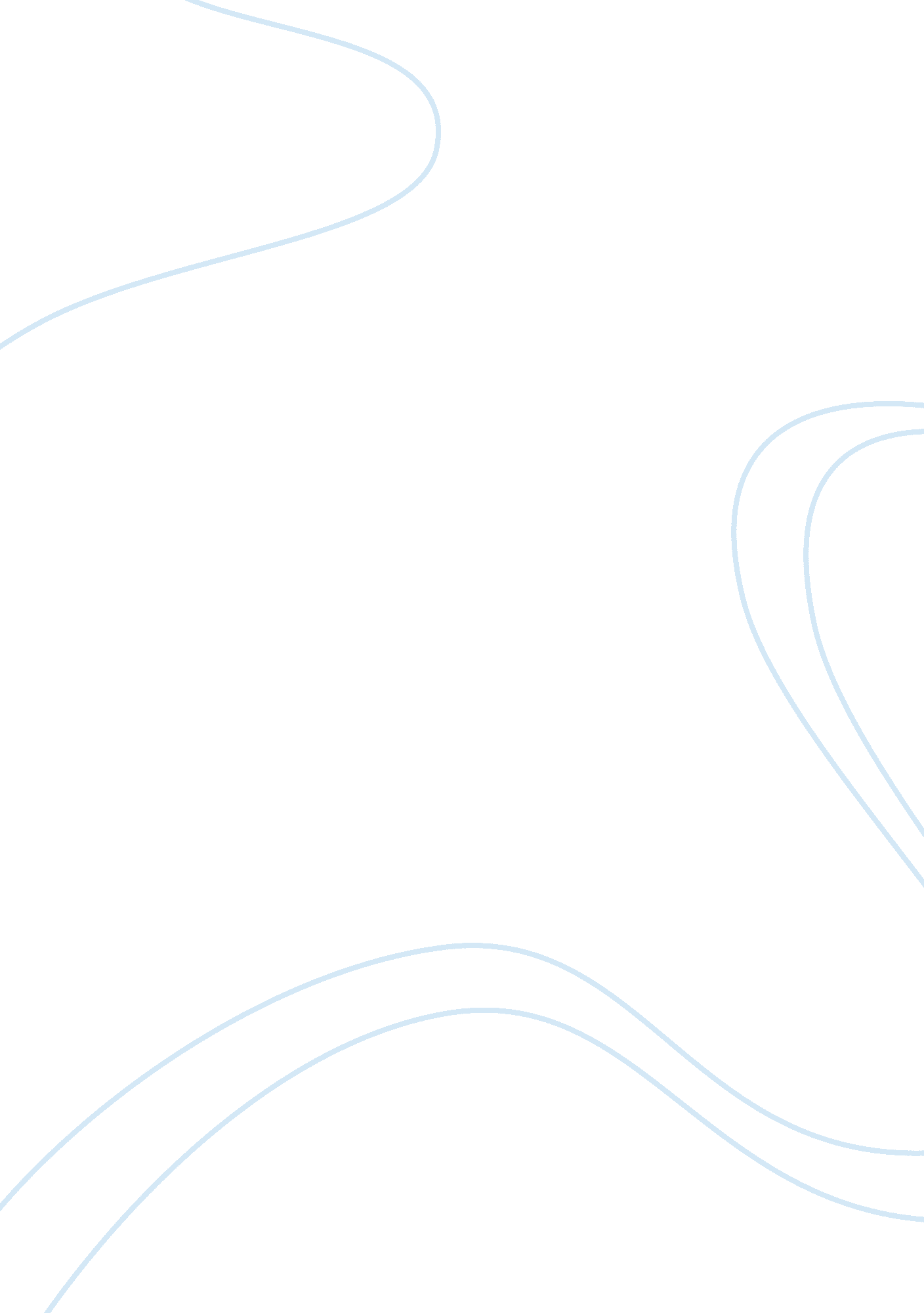 Essay on energy discussionTechnology, Development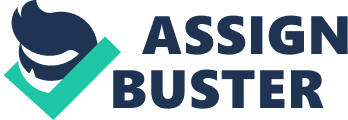 Energy Discussion The article discusses how we, humans of this generation are responsible for altering the climate. It rests upon us as individuals as well as collective nations to work towards decreasing the carbon emissions which will in near future destroy earth. U. S has been the forerunner in this race of decreasing the emissions largely due to the fact that it alone is responsible for the one-fifth of the annual emissions, which translates into roughly 6 billion tons per year. Developing nations such as India and China are far behind US when it comes to total emissions, hence only if US acts upon the matter will the developing nations take interest. Thankfully, forty US states have adopted climate change plans and many industries and companies throughout US are looking to lower their carbon footprints. The developing countries of China, India and Brazil are also prepared to take necessary steps towards emission cuts. Collective efforts, even though not working at parallel latitude, can help achieve control over climate damage. Response: The article is a very well written on the subject of carbon emission and how collectively it can e controlled. As stated in the article, US play an important role in changing the mindset, be it political or ethical, towards the need for climate damage control. US is responsible for the most emissions and hence it need to take urgent steps to decrease this disturbing trend. Small steps taken on individual level can help a great deal. People need to first understand the harmful effects of emissions in order to take the required steps. Educating the masses should be the first step towards emission control. Responsible actions from masses as well as nations are the need of the hour. Works cited: 1. Bill Anthois. “ The Gobalist”. Facing the challenges of Climate Change. 27 September 2010. Web. http://www. theglobalist. com/StoryId. aspx? StoryId= 8683 